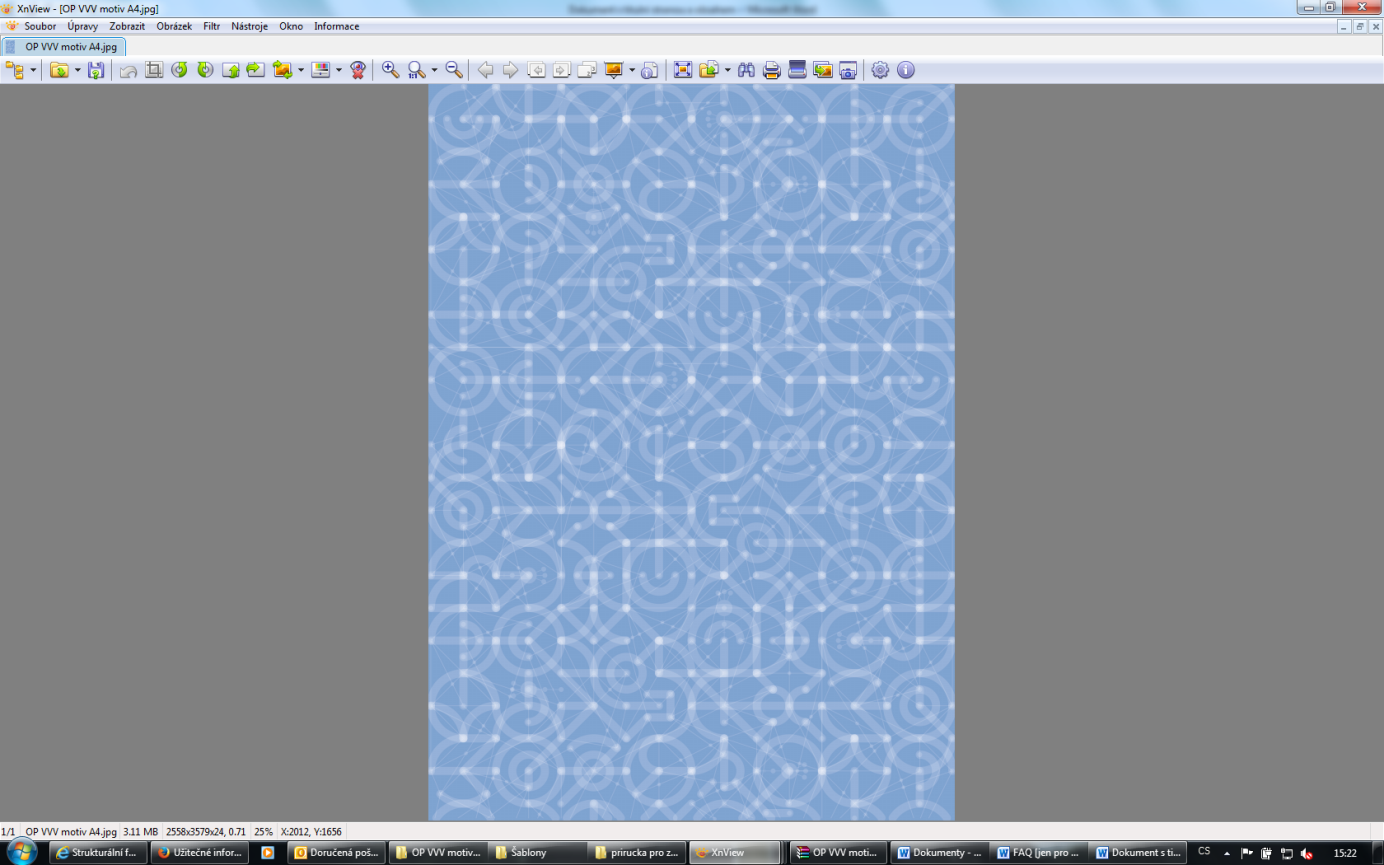 Příjemci projektů z aktivity č. 4 mají k dispozici Metodické pokyny k Vzoru vzdělávacího programu, které jsou přístupné na webu NIDV. Ve finální verzi tuto poznámku odstraňte.1 Vzdělávací program a jeho pojetíZákladní údaje 1.2 Anotace programuText1.3 Cíl programuText1.4 Klíčové kompetence a konkrétní způsob jejich rozvoje v programuText1.5 FormaText1.6 Hodinová dotaceText1.7 Předpokládaný počet účastníků a upřesnění cílové skupinyText1.8 Metody a způsoby realizace Text1.9 Obsah – přehled tematických bloků a podrobný přehled témat programu a jejich anotace včetně dílčí hodinové dotacePozn. Počet tematických bloků a témat není závazný, zde se jedná se o příklad, vložte počet tematických bloků a témat dle potřeby, dodržujte pouze grafické členění a číslování tematických bloků a témat. Jedná se stručný přehled témat, anotace v rozsahu 1-2 souvětí. Postupujte dle Metodických pokynů k Vzoru vzdělávacího programu. Ve finální verzi tuto poznámku odstraňte.Tematický blok č. 1 – Stopy minulosti v našem okolí (název) č. 1 – 5 hodin	Anotace tematického bloku – např.: Tematický blok č. 1 se zaměřuje především na získání zájmu účastníků o program, o historii a posiluje vztah ke kulturnímu dědictví regionu. Blok je zaměřen na motivační aktivity, obsahem je základní přehled o historickém dědictví místa a seznámení se s expozicí místního muzea. Příklad ve finální verzi odstraňte.	Téma č. 1 Historie našeho místa – 3 hodiny Anotace – např. Úvodní téma je zaměřeno na podnícení zájmu o účast v programu. Je věnováno budování vztahu k místu, kde účastníci programu žijí nebo chodí do školy. Účastníci se seznámí s významem kulturního dědictví v regionu a s expozicí místního muzea. Příklad ve finální verzi odstraňte.	Téma č. 2 Archeologické nálezy v našem okolí – 2 hodinyAnotace – např. Téma je zaměřeno na přiblížení archeologie jako zábavné a objevitelské vědy. Ve dvou hodinách je věnována pozornost nejvýznamnějším archeologickým nálezům v regionu. Příklad ve finální verzi odstraňte.Tematický blok (název) č. 2 – počet hodin	Anotace tematického bloku – text 	Téma č. 1 (název) – počet hodin Anotace – text 	Téma č. 2 (název) – počet hodinAnotace – text Tematický blok (název) č. 3 - počet hodin	Anotace tematického bloku – text 	Téma č. 1 (název) – počet hodin Anotace – text 	Téma č. 2 (název) – počet hodinAnotace – text 1.10 Materiální a technické zabezpečeníText – výčet1.11 Místo konáníText – místo konání v projektu v rámci ověřování1.12 Způsob realizace programu v období po ukončení projektuText – možné způsoby realizace doporučené tvůrcem programu dalším realizátorům mimo projekt1.13 Kalkulace předpokládaných nákladů na realizaci programu po ukončení projektuPočet realizátorů: V případě potřeby je možné přidat další řádky.1.14 Odkazy, na kterých je program zveřejněn k volnému využitíOdkazyUveďte, pod jakou licencí je program k dispozici (Viz Pravidla pro žadatele a příjemce – obecná část, kap. 7.3.3: Produkty vytvořené v rámci realizace projektu dle žádosti o podporu předá příjemce v elektronické podobě a v případě děl a jiných předmětů ochrany chráněných autorskými právy a právy s nimi souvisejícími příjemce připojí licenci Creative Commons 4.0, ve variantě BY nebo BY-SA a dá k dispozici veřejnosti takovým způsobem, aby k němu měl každý neomezený a bezplatný dálkový přístup a bylo mu umožněno dílo dále sdílet a jinak užívat v souladu se zvolenou licencí. Pokud je držitelem autorských práv či práv s nimi souvisejících k dílu nebo jinému předmětu ochrany, které vznikly na základě zakázky s použitím prostředků této dotace, třetí osoba odlišná od příjemce, je příjemce povinen smluvně zajistit, aby tato osoba připojila k dílu nebo jinému předmětu ochrany licenci Creative Commons za stejných podmínek jako příjemce.). 2 Podrobně rozpracovaný obsah programuPozn. Počet tematických bloků, témat a hodin v jednotlivých blocích a tématech není závazný, zde jde o příklad, vložte počet tematických bloků, témat a hodin dle potřeby, dodržujte pouze strukturu uvedenou v kap. 1.8, zde se jedná o podrobné rozpracování, které odpovídá přehledu v kap. 1. 8. a členění v části 3 a přílohách. Závazně je potřeba dodržet míru podrobnosti rozpracování, tj. na úroveň každé jednotlivé hodiny programu.Je nutné dodržet podmínky pro program, které jsou uvedeny v popisu aktivity č. 4 v Pravidlech pro žadatele a příjemce – specifická část.V rozpracování obsahu jednotlivých hodin uvádějte konkrétní materiál, který se k dané hodině vztahuje a je obsažen v Příloze č. 1 tohoto programu (např. Pracovní list č. 8, Videonahrávka č. 6 apod.).Věnujte pozornost popisu programů v aktivitě č. 4, tento popis je pro příjemce závazný! Postupujte dle Metodických pokynů k Vzoru vzdělávacího programu.Vzhledem ke specifice programů v aktivitě č. 4 není v části 2 nezbytné používat číslování tematických bloků a témat, jejich přehled je uveden v kap. 1.8. Rozpracování obsahu programu musí členění uvedenému v kap. 1.8 odpovídat, ale vzhledem k tomu, že se jedná o program pro děti a žáky, je na příjemci, zda zpracuje část 2 jako v níže uvedeném příkladu, nebo zda pouze dodrží členění z kap. 1.8, ale bude uvádět pouze názvy tematických bloků a témat bez číselného označení. V tom případě je ale potřeba dbát na jasnou provázanost s částí 3 a přílohami tak, aby další realizátoři bez problému našli k danému tématu a hodině jak metodický návod v části 3, tak odpovídající podklady v přílohách.Ve finální verzi tuto poznámku odstraňte.2.1 Stopy minulosti v našem okolí (název tematického bloku č. 1) – 5 hodinHistorie našeho místa (název 1. tématu bloku č. 1) – 3 hodinyZnáš místo, kde žiješ? (název 1. hodiny 1. tématu bloku č. 1)Forma a bližší popis realizaceStručná informaceMetodyVýčetPomůckyVýčetPodrobně rozpracovaný obsahPodrobné rozpracování obsahu programu – viz Metodické pokyny k Vzoru vzdělávacího programu. Noc v muzeu – co skrývá naše muzeum (název 2. hodiny 1. tématu 1. bloku)Forma a bližší popis realizaceStručná informaceMetodyVýčetPomůckyVýčetPodrobně rozpracovaný obsahPodrobné rozpracování obsahu programuNoc v muzeu – soutěž Hledej naše poklady (název 3. hodiny 1. tématu bloku č. 1)Forma a bližší popis realizaceStručná informaceMetodyVýčetPomůckyVýčetPodrobně rozpracovaný obsahPodrobné rozpracování obsahu programuArcheologické nálezy v našem okolí (název 2. tématu bloku č. 1) – počet hodin 2Mohylová naleziště z doby bronzové v našem okolí (název 1. hodiny 2. tématu bloku č. 1)Forma a bližší popis realizaceStručná informaceMetodyVýčetPomůckyVýčetPodrobně rozpracovaný obsahPodrobné rozpracování obsahu programuKeltové na Klatovsku (název 2. hodiny 2. tématu bloku č. 1)Forma a bližší popis realizaceStručná informaceMetodyVýčetPomůckyVýčetPodrobně rozpracovaný obsahPodrobné rozpracování obsahu programu2.2 Nejzajímavější památky v našem okolí (název tematického bloku č. 2) – 7 hodinStředověk nás baví (název 1. tématu bloku č. 2) – počet hodin 3Románské rotundy v našem okolí (název 1. hodiny 1. tématu bloku č. 2)Forma a bližší popis realizaceStručná informaceMetodyVýčetPomůckyVýčetPodrobně rozpracovaný obsahPodrobné rozpracování obsahu programuGotické hrady v našem okrese (název 2. hodiny 1. tématu bloku č. 2)Forma a bližší popis realizaceStručná informaceMetodyVýčetPomůckyVýčetPodrobně rozpracovaný obsahPodrobné rozpracování obsahu programuGotické kostely a další stavby v našem okrese (název 3. hodiny 1. tématu bloku č. 2)Forma a bližší popis realizaceStručná informaceMetodyVýčetPomůckyVýčetPodrobně rozpracovaný obsahPodrobné rozpracování obsahu programuVýprava na Švihov (název 2. tématu bloku č. 2) – počet hodin 4Příprava na výpravu (název 1. hodiny 2. tématu bloku č. 2)Forma a bližší popis realizaceStručná informaceMetodyVýčetPomůckyVýčetPodrobně rozpracovaný obsahPodrobné rozpracování obsahu programuŠvihov – výprava – co víme o jeho historii (název 2. hodiny 2. tématu bloku č. 2)Forma a bližší popis realizaceStručná informaceMetodyVýčetPomůckyVýčetPodrobně rozpracovaný obsahPodrobné rozpracováníŠvihov – výprava – hra Pohádkový hrad (název 3. hodiny 2. tématu bloku č. 2)Forma a bližší popis realizaceStručná informaceMetodyVýčetPomůckyVýčetPodrobně rozpracovaný obsahPodrobné rozpracování	Švihov – výprava – vyhodnocení hry Pohádkový hrad (název 4. hodiny 2. tématu bloku č. 2)Forma a bližší popis realizaceStručná informaceMetodyVýčetPomůckyVýčetPodrobně rozpracovaný obsahPodrobné rozpracování obsahu programu2.3 Nejdůležitější památky Klatov (název tematického bloku č. 3) – 5 hodinRenesance v Klatovech (název 1. tématu bloku č. 3) – počet hodin 2Stopy renesance v našem městě (název 1. hodiny 1. tématu bloku č. 3)Forma a bližší popis realizaceStručná informaceMetodyVýčetPomůckyVýčetPodrobně rozpracovaný obsahPodrobné rozpracování obsahu programuBarokní Klatovy (název 2. hodiny 1. tématu bloku č. 3)Forma a bližší popis realizaceStručná informaceMetodyVýčetPomůckyVýčetPodrobně rozpracovaný obsahPodrobné rozpracování obsahu programuPoznávačka (název 2. tématu bloku č. 3) – počet hodin 3Příprava na poznávačku klatovských památek (1. hodina 2. tématu bloku č. 3)Forma a bližší popis realizaceStručná informaceMetodyVýčetPomůckyVýčetPodrobně rozpracovaný obsahPodrobné rozpracování obsahu programuCo je co v Klatovech – poznávačka (2. hodina 2. tématu bloku č. 3)Forma a bližší popis realizaceStručná informaceMetodyVýčetPomůckyVýčetPodrobně rozpracovaný obsahPodrobné rozpracování obsahu programuCo je co v Klatovech – vyhodnocení poznávačky (3. hodina 2. tématu bloku č. 3)Forma a bližší popis realizaceStručná informaceMetodyVýčetPomůckyVýčetPodrobně rozpracovaný obsahPodrobné rozpracování obsahu programu3 Metodická částVložte úvodní metodickou část – viz Metodické pokyny k Vzoru vzdělávacího programu. Dále doporučujeme k využití materiál Výčet metod souvisejících s aktivitami výzvy Zvyšování kvality neformálního vzdělávání 02_18_71 (přístupný na stránkách NIDV).Pozn. Počet metodických bloků a témat v této části musí být provázaný s částí 1, 2 a přílohami.  Tato metodika je určena realizátorům programu a musí konkrétně navazovat na rozpracování obsahu programu v kap. č. 2 v členění pro jednotlivé hodiny. V této kapitole uvádějte rovněž další náměty pro realizaci programu, možnosti variantního řešení realizace a zdroje a odkazy, v nichž je možné najít další informace k dané problematice. Uvádějte konkrétní připravený materiál, který se k dané hodině vztahuje a je obsažen v Příloze č. 2 tohoto programu (např. Klíč k Pracovnímu listu č. 2, Klíč Dílčího testu získaných kompetencí č. 4 apod.).Je nutné dodržet podmínky pro program, které jsou uvedeny v popisu aktivity č. 4 v Pravidlech pro žadatele a příjemce – specifická část.Věnujte pozornost metodickým pokynům pro realizaci programu pro žáky se SVP – uvádějte přímo do metodických pokynů v jednotlivých hodinách, jak v dané hodině pracovat s dětmi/žáky se SVP. Tyto pokyny musejí korespondovat např. s úkolem pro dítě/žáka se SVP, který je uveden v dané hodině v části 2.Metodickou část zpracujte tak, aby byla pokud možno zajištěna přenositelnost vytvořeného programu, jejím cílem je připravit potřebný návod pro další realizátory programu poté, co finální verzi zveřejníte k volnému využití. Jde o kompletní metodický podkladový materiál pro realizaci Vámi vytvořeného programu dalšími realizátory.Věnujte pozornost popisu programů v aktivitě č. 4, tento popis je pro příjemce závazný! Metodický úvod programu, který je společný pro celý program, vložte sem.3.1 Metodický blok č. 1 - Stopy minulosti v našem okolíAnotace metodického bloku – stručná informace o pojetí a obsahu metodického bloku 3.1.1 Historie našeho místa Cíl1. hodina – Znáš místo, kde žiješ?Podrobná metodika – prosíme, postupujte podle Metodických pokynů k Vzoru vzdělávacího programu.2. hodina – Noc v muzeu – co skrývá naše muzeumPodrobná metodika 3. hodina – Noc v muzeu – soutěž Hledej naše pokladyPodrobná metodika3.1.2 Téma č. 2 (název)Cíl1. hodinaPodrobná metodika2. hodinaPodrobná metodika3.2 Metodický blok č. 2 (název)Anotace metodického bloku -  stručná informace o pojetí a obsahu metodického bloku 3.2.1 Téma č. 1 (název)Cíl1. hodinaPodrobná metodika2. hodinaPodrobná metodika3.2.2 Téma č. 2 (název)Cíl1. hodinaPodrobná metodika2. hodinaPodrobná metodika3.3 Metodický blok č. 3 (název)Anotace metodického bloku – stručná informace o pojetí a obsahu metodického bloku 3.3.1 Téma č. 1 (název)Cíl1. hodinaPodrobná metodika2. hodinaPodrobná metodika3.3.2 Téma č. 2 (název)Cíl1. hodinaPodrobná metodika2. hodinaPodrobná metodika4 Příloha č. 1 – Soubor materiálů pro realizaci programuPozn. Vložte do této přílohy všechny materiály, které jsou využívány pro realizaci programu – pracovní listy, kvízy, mapy, křížovky, doplňovačky, prezentace (odkaz na úložiště), nahrávky (odkaz na úložiště), studijní texty, cvičení, interaktivní úkoly přístupné na internetu (odkazy) atd.  Materiály označte a číslujte, uvádějte tematický blok, téma a hodinu, pro které je materiál připraven. Dodržujte prvky povinné publicity. Věnujte pozornost popisu výstupů programů v jednotlivých aktivitách, tento popis je pro příjemce závazný! Ve finální verzi poznámku odstraňte.5 Příloha č. 2 – Soubor metodických materiálůPozn. Vložte do této přílohy všechny metodické materiály, které slouží realizátorům jako metodická pomoc při realizaci programu – řešení pracovních listů, kvízů, komentáře k mapám, řešení křížovek, doplňovaček, prezentace doplněné metodickými poznámkami pro realizátora (odkaz na úložiště), metodiky k nahrávkám (odkaz na úložiště), komentáře k studijním textům, klíče k cvičením, řešení interaktivních úkolů přístupných na internetu a metodické poznámky k nim (odkazy) atd.  Materiály označte a číslujte, uvádějte tematický blok, téma a hodinu, pro které je materiál připraven, dodržujte logickou návaznost na materiály v Příloze č. 1. Dodržujte prvky povinné publicity. Věnujte pozornost popisu výstupů programů v jednotlivých aktivitách, tento popis je pro příjemce závazný!  Ve finální verzi poznámku odstraňte.6 Příloha č. 3 – Závěrečná zpráva o ověření programu v praxiPozn. Přiložte samostatný soubor – vyplněnou Zprávu o ověření programu v praxi (finální), k dispozici je samostatný vzor přílohy k ZoR, který je uveřejněn na webu ŘO. Pro zveřejnění postačuje vložení přílohy vyplněné v elektronické podobě bez originálu podpisu. Ve finální verzi poznámku odstraňte.7 Příloha č. 4 – Doklad o provedení nabídky ke zveřejnění programuPřiložte elektronickou kopii Vaší nabídky ke zveřejnění programu na portálech uvedených v Pravidlech pro žadatele a příjemce – specifická část. Pro zveřejnění programu nemusí být tato příloha připojena. Ve finální verzi poznámku odstraňte.8 Nepovinné přílohyPozn. Připojte případné další přílohy programu dle potřeby. Ve finální verzi poznámku odstraňte.Výzva Budování kapacit pro rozvoj škol IINázev a reg. číslo projektu Název programuNázev vzdělávací instituceAdresa vzdělávací instituce a webová stránka Kontaktní osobaDatum vzniku finální verze programuČíslo povinně volitelné aktivity výzvy4Forma programuCílová skupinaDélka programu  Zaměření programu (tematická oblast, obor apod.)Tvůrci programuOdborný garant programuOdborní posuzovatelé nevyplňujteSpecifický program pro žáky se SVP (ano x ne)Položka Položka Předpokládané nákladyCelkové náklady na realizátoryCelkové náklady na realizátoryz tohoHodinová odměna pro 1 realizátora včetně odvodůz tohoUbytování realizátorůz tohoStravování a doprava realizátorůNáklady na zajištění prostorNáklady na zajištění prostorUbytování, stravování a doprava účastníkůUbytování, stravování a doprava účastníkůz tohoDoprava účastníkůz tohoStravování a ubytování účastníkůNáklady na učební textyNáklady na učební textyz tohoPříprava apod.z tohoRozmnožení textů – počet stran: Režijní nákladyRežijní nákladyz tohoStravné a doprava organizátorůz tohoUbytování organizátorůz tohoPoštovné, telefonyz tohoDoprava a pronájem technikyz tohoPropagacez tohoOstatní nákladyz tohoOdměna organizátorůmNáklady celkemPoplatek za 1 účastníka